MERZİFON ŞEHİT ABDULMUTTALİP KESİKBAŞ HALK EĞİTİMİ MERKEZİ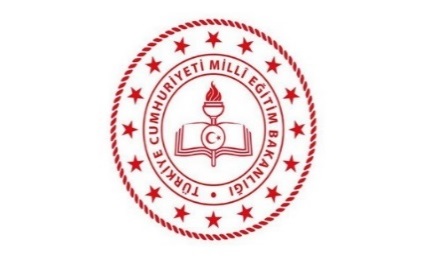 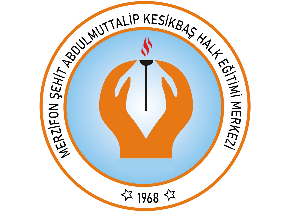 ……………………. KURSU/ SINIFI DEMİRBAŞ EŞYA LİSTESİSIRA NODEMİRBAŞIN ADIMARKASIADEDİ12345678910111213141516171819202122232425……..……..…..          Öğretmen Müdür YardımcısıKayıtlarımıza UygundurKayıtlarımıza UygundurONAYONAY……/……/ 202..……/……/ 202..Zeynel SÖZENZeynel SÖZENHalk Eğitimi Merkezi MüdürüHalk Eğitimi Merkezi Müdürü